                    Guía N°17 de apoyo al hogar “Ciencias”Queridos padres, niños y niñas:Los saludo cariñosamente y espero que se encuentren muy bien junto a sus familiares.Hoy los invito a aprender sobre los Fenómenos Naturales y su influencia en la vida del planeta.Tía Andrea.Contenido: Los Fenómenos Naturales y Desastres Naturales
Es una expresión de la Naturaleza sin la intervención del hombre. Puede darse en periodos de tiempo regulares o de forma extraordinaria y de maneras bastante sorpresivas.

Los fenómenos naturales no tienen por qué ser considerados como desastres. Por ejemplo, la erosión natural del viento y la lluvia son actividades de la Naturaleza. La lluvia en sí no es un desastre, pero puede convertirse en tal si las condiciones humanas son vulnerables. Puede arrasar viviendas mal construidas o poblados ediﬁcados en zonas de riesgo, etc. Desastres naturales Los desastres naturales son fenómenos que ocasionan daños y destrucción de diversa magnitud, propiciados fundamentalmente por la acción indirecta de las actividades humanas.Los invito a que observen la cápsula prepara y luego realizar las actividades.Actividad N°1:1.- Dibuja y pinta el fenómeno natural que más te llamo la atención y explica por qué.Me gusto porqué__________________________________________________________________2.- Te invito a que veas este video y realices el experimentohttps://www.youtube.com/watch?v=DwHlbtHXfQE3.- ¿Te gustó realizar el experimento?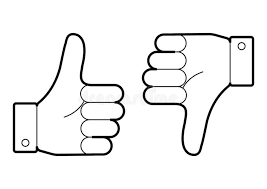 Recuerda sacar una foto de tu trabajo y subirla a la plataforma para poder evaluarte. 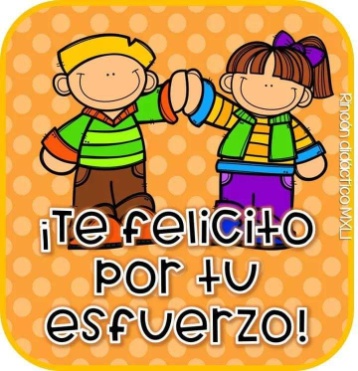 Ámbito: Interacción y Comprensión del Entorno.Núcleo: Exploración del Entorno NaturalObjetivo Aprendizaje N°2: Formular conjeturas y predicciones acerca de las causas o consecuencias de fenómenos naturales que observa, a partir de sus conocimientos y experiencias previas.